Změny v metodice IPS20240101 od 1. 1. 2024 ve výkazech PSSIVYC22 a PSSIVYP22Nové jednovýkazové kontroly (JVK) kontrola v datové oblasti (DO) PSS22_30: Vzhledem k tomu, že de facto všechny terminály jsou v ČR elektronické, a téměř všechny i bezkontaktní, tak pokud je vyplněn řádek 5 (větší než nula), pak musí být větší než nula i řádek 6 a 7 (PSS22_30_0110 a PSS22_30_0120)Nové JVK k potvrzení mezi DO PSS22_20/30 a PSS22_61/62/63. Pokud jsou vykázány terminály / karty, tak by měly být vykázány také transakce na těchto terminálech / s těmito kartami (PSS22_20_63_0130, PSS22_20_63_0140, PSS22_20_63_0150, PSS22_30_61_62_0110, PSS22_30_61_62_0120, PSS22_30_61_62_0130, PSS22_30_61_62_0140 a PSS22_30_61_62_0150)Nové závažné JVK v DO PSS22_43 a 53: řádek 7 v DO PSS22_43 a PSS22_53 musí být větší nebo roven řádku 8 (PSS22_43_0100, PSS22_43_0105, PSS22_53_0100 a PSS22_53_0105)Nová JVK - varování: řádek 1 v DO PSS22_63 (např. na kartě CZ) musí odpovídat řádku 1 v DO PSS22_44 (P4125 = např. CZ; P5125 jiné než CZ) – (nelze nastavit jako závažnou JVK, jelikož jsou v DO PSS22_44 cashback transakce, které v DO PSS22_63 nejsou) (PSS22_44_63_0010 a PSS22_44_63_0015)Nová JVK k - varování: řádek 4 v DO PSS22_63 (např. CZ) musí odpovídat řádku 6 v DO PSS22_43 (P4125 = např. CZ; P5125 jiné než CZ) – (nelze závažnou JVK, jelikož jsou v DO PSS22_43 reverzní transakce, které v PSS22_63 nejsou) (PSS22_43_63_0020 a PSS22_43_63_0025)Nová závažná JVK: vnitrobankovní úhrady v DO PSS22_41 (ONUS) lze vykázat pouze v rámci ČR (PSS22_41_0300)Nové mezivýkazové kontroly (MVK) na jednotlivé země EHP, které duplikují aktuální MVK (PSS22_41_93_0100 až PSS22_41_93_0175; PSS22_42_93_0020 a PSS22_42_93_0025; PSS22_43_91_0110 až PSS22_43_91_0195; PSS22_45_93_0040 až PSS22_45_93_0065)Nové závažné JVK v DO PSS22_91 - elektronické transakce musí být menší nebo rovny transakcím celkem (PSS22_91_0020 a PSS22_91_0025)V rámci datové oblasti PSS22_451 byly zrušeny kontroly PSS22_451_9993, PSS22_451_9994, PSS22_451_9995. Zároveň došlo k změně domén číselníků PT0006 (CRD_FNCTN), PT0004 (SCA), PT0005 (FRD_TYP_CPR), aby neobsahovaly součtové položky, na PT0006 (CRD_FNCTN_BEZ_SOU), PT0004 (SCA_BEZ_SOU), PT0005 (FRD_TYP_CPR_BEZ_SOU_NA).Upravena JVK PSS22_11_20_0030 a přidána nová závažná JVK PSS22_11_20_0040 na základě úpravy v manuálu ECB (viz další stránka):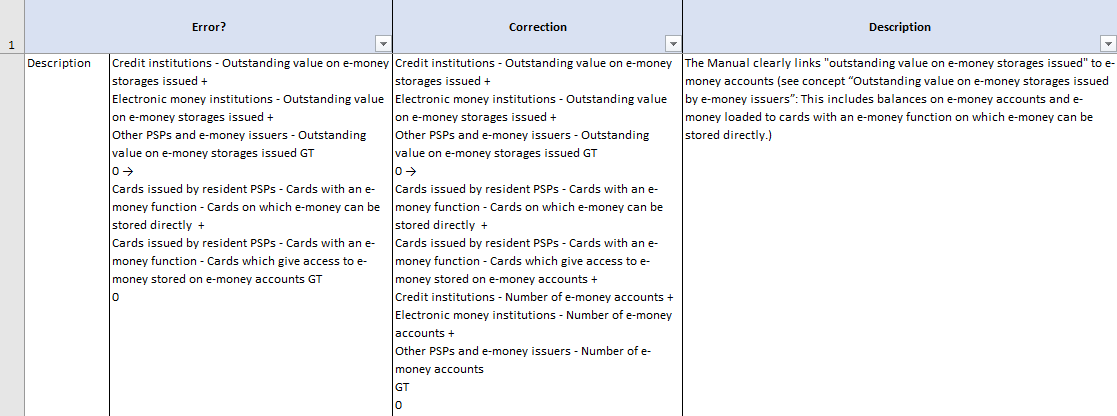 